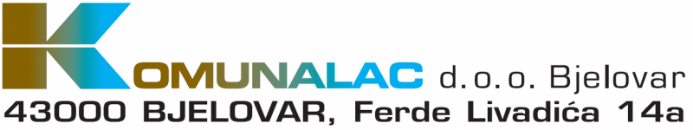 JAVNI NATJEČAJ ZA PRODAJU VOZILAKomunalac d.o.o. Bjelovar na temelju Odluka o procjeni i prodaji specijalnih komunalnih vozila oglašava: „JAVNI NATJEČAJ ZA PRODAJU VOZILA“.PREDMET PRODAJEKomunalac d.o.o. Bjelovar, Ferde Livadića 14a (u daljnjem tekstu: Prodavatelj) prodaje sljedeća specijalna vozila, neregistrirana:Oznaka predmeta kupnje (vozila): BJ-262-BPPočetna cijena utvrđuje se u iznosu od:	5.000,00 Eura					PDV	1.250,00 Eura					∑	6.250,00 Eura (47.090,63 kune)Fiksni tečaj konverzije1 EUR = 7,53450 HRKOznaka predmeta kupnje (vozila): BJ-266-ANPočetna cijena utvrđuje se u iznosu od:	7.000,00 Eura					PDV	1.750,00 Eura					∑	8.750,00 Eura (65.926,88 kuna)Fiksni tečaj konverzije1 EUR = 7,53450 HRKOznaka predmeta kupnje (vozila): BJ-491-FPočetna cijena utvrđuje se u iznosu od:	5.000,00 Eura					PDV	1.250,00 Eura					∑	6.250,00 Eura (47.090,63 kune)Fiksni tečaj konverzije1 EUR = 7,53450 HRKOznaka predmeta kupnje (vozila): BJ-663-AZPočetna cijena utvrđuje se u iznosu od:	7.000,00 Eura					PDV	1.750,00 Eura					∑	8.750,00 Eura (65.926,88 kuna)Fiksni tečaj konverzije1 EUR = 7,53450 HRKOznaka predmeta kupnje (vozila): BJ-673-CAPočetna cijena utvrđuje se u iznosu od:	7.000,00 Eura					PDV	1.750,00 Eura					∑	8.750,00 Eura (65.926,88 kuna)Fiksni tečaj konverzije1 EUR = 7,53450 HRKNAČIN I UVJETI PRODAJEProdaja će se izvršiti prikupljanjem pisanih ponuda, isključivo fizičkim ili pravnim osobama s prebivalištem ili sjedištem u Republici Hrvatskoj.Pravo na sudjelovanje na javnom natječaju moguće je uz prethodnu uplatu jamčevine u iznosu od 10% od početne cijene vozila, ukupno s PDV-om na račun prodavatelja:IBAN: HR74 2402006 1100000133Opis plaćanja: „Jamčevina za kupnju vozila, BJ-262-BP“Opis plaćanja: „Jamčevina za kupnju vozila, BJ-266-AN“Opis plaćanja: „Jamčevina za kupnju vozila, BJ-491-F“Opis plaćanja: „Jamčevina za kupnju vozila, BJ-663-AZ“Opis plaćanja: „Jamčevina za kupnju vozila, BJ-673-CA“Ponuditeljima čija ponuda ne bude prihvaćena, jamčevina će biti vraćena u roku od 8 dana od dana donošenja odluke o odabiru.Izabranom ponuditelju jamčevina se uračunava u cijenu. Ako odabrani ponuditelj ne uplati ugovoreni iznos u roku od 8 dana od dana potpisivanja ugovora ili ne zaključi kupoprodajni ugovor u utvrđenom roku, smatrat će se da je odustao od ponude te gubi pravo na povrat uplaćene jamčevine.Pored ugovorene cijene ponuditelj snosi i sve ostale zavisne troškove.Nakon što ponuditelj dobije obavijest o prihvaćanju svoje ponude, u roku od 8 dana izvršiti će se sklapanje kupoprodajnog ugovora te je dužan odmah prilikom potpisivanja ugovora uplatiti preostali iznos kupoprodajne cijene, umanjen za iznos uplaćene jamčevine.Prodaja vozila obavlja se po načelu „viđeno-kupljeno“, što isključuje sve naknadne prigovore kupca.U slučaju da najpovoljniji ponuditelj odustane od kupoprodaje nema pravo na povrat jamčevine, a za predmetno vozilo ponovno se raspisuje natječaj na kojemu ponuditelj koji je odustao gubi pravo natjecanja.SADRŽAJ PONUDEPonuda mora biti dostavljena u pisanom obliku te obavezno sadržavati:ako je ponuditelj fizička osoba:ime, prezime, OIB, presliku osobne iskaznice ili domovnice, telefonski broj za kontaktako je ponuditelj pravna osoba:naziv i sjedište, OIB, presliku iz sudskog registra ili presliku obrtnice, telefonski broj za kontaktdokaz o uplaćenoj jamčevininaznaku IBAN računa za povrat uplaćenog jamstva ponuditeljima čija ponuda ne bude prihvaćenaiznos kupoprodajne cijene u Eurima koja se nudi (koja ne može biti manja od početne cijene iz natječaja)DOSTAVLJANJE PONUDEPonuda se dostavlja neposrednom predajom ili preporučeno poštom, u zatvorenoj omotnici s naznakom „NE OTVARAJ – PONUDA ZA KUPNJU VOZILA“ na adresu:Komunalac d.o.o. BjelovarFerde Livadića 14a43 000 BjelovarRok za dostavu ponude je 31.03.2023. godine do 12:00 sati.Nepravodobno dostavljene i nepotpune ponude neće se razmatrati.Otvaranje ponuda provest će nadležna Komisija u roku od 7 dana od isteka roka za dostavu ponude, o čemu će ponuditelji biti obaviješteni u narednih 7 dana.Otvaranje ponuda nije javno.TROŠKOVI NATJEČAJAPonuditelj snosi sve troškove koji se odnose na pripremanje i podnošenje ponuda. Prodavatelj ni u kojem slučaju nije odgovoran niti obvezan ponuditelju nadoknaditi troškove, bez obzira na način vođenja i konačni rezultat postupka javnog natječaja.Sve dodatne informacije o ponuđenim vozilima zainteresirani mogu dobiti telefonski, radnim danom od 7:00 do 15:00 na:kontakt broj: 098/ 222 066 (Jozo Ćurić)kontakt broj: 099/ 493 7681 (Željko Ćurić)e-mail: jozo.curic@komunalac-bj.hrVozila se mogu pogledati radnim danom od 7:00 do 15:00 sati do isteka roka za dostavu ponude, na adresi:	Prespa bb	43 000 Bjelovarlokacija odlagališta neopasnog otpada „Doline“uz prethodnu najavu na gore navedene kontakte.IZBOR NAJPOVOLJNIJEG PONUDITELJANajpovoljnijom ponudom smatra se ponuda s najvišom ponuđenom cijenom uz uvjet da ponuda sadrži sve elemente utvrđene točkom III. ovog natječaja.Ako najpovoljniji ponuditelj ne uplati cjelokupni preostali iznos ponuđene kupoprodajne cijene ili ne pristupi sklapanju ugovora u utvrđenom roku, smatrat će se da je odustao od ponude te gubi pravo na povrat uplaćene jamčevine.U tom slučaju sklapanje kupoprodajnog ugovora za vozilo ponudit će se sljedećem najpovoljnijem ponuditelju.OBAVIJEST O REZULTATIMA ODABIRASvi ponuditelji o ishodu natječaja biti će obaviješteni pisanim putem u roku 7 dana od odabira najpovoljnijeg ponuditelja.Komunalac d.o.o. Bjelovar pridržava pravo da ne prihvati ni jednu od datih ponuda bez navođenja razloga, odnosno pridržava pravo proglasiti natječaj nevažećim u bilo koje vrijeme te pri tome ne snosi nikakvu odgovornost prema ponuditeljima.Sve informacije u svezi natječaja mogu se dobiti na gore navedene kontakte.OSTALE NAPOMENEPrimopredaja vozila izvršit će se odmah po primitku potvrde o uplaćenoj cjelokupnoj kupoprodajnoj cijeni, pri čemu će se sastaviti zapisnik o preuzimanju.Troškovi preuzimanja vozila idu na teret kupca.Bjelovar, 20. ožujka 2023. godinePrilog:fotografije vozilaBJ-262-BP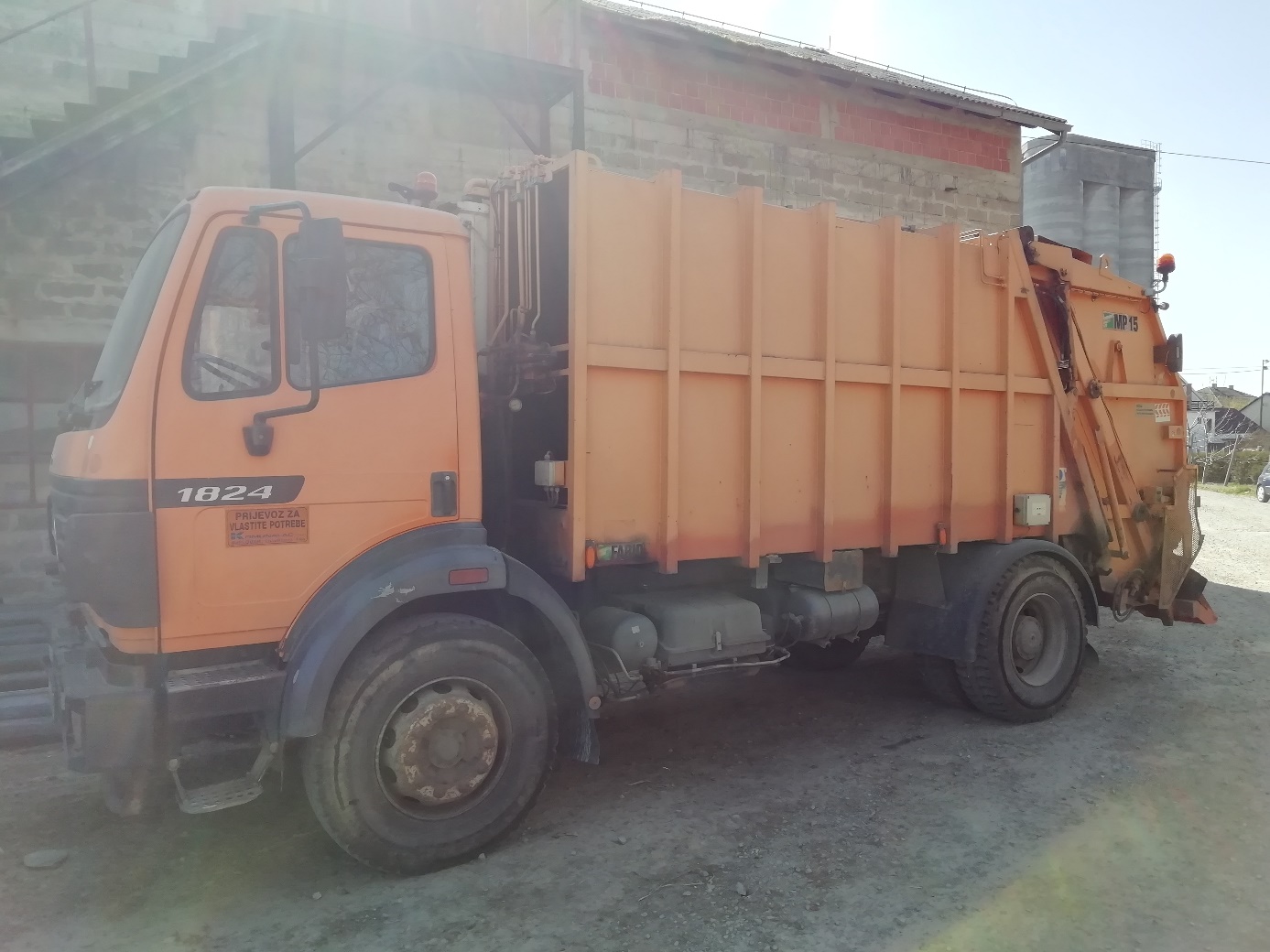 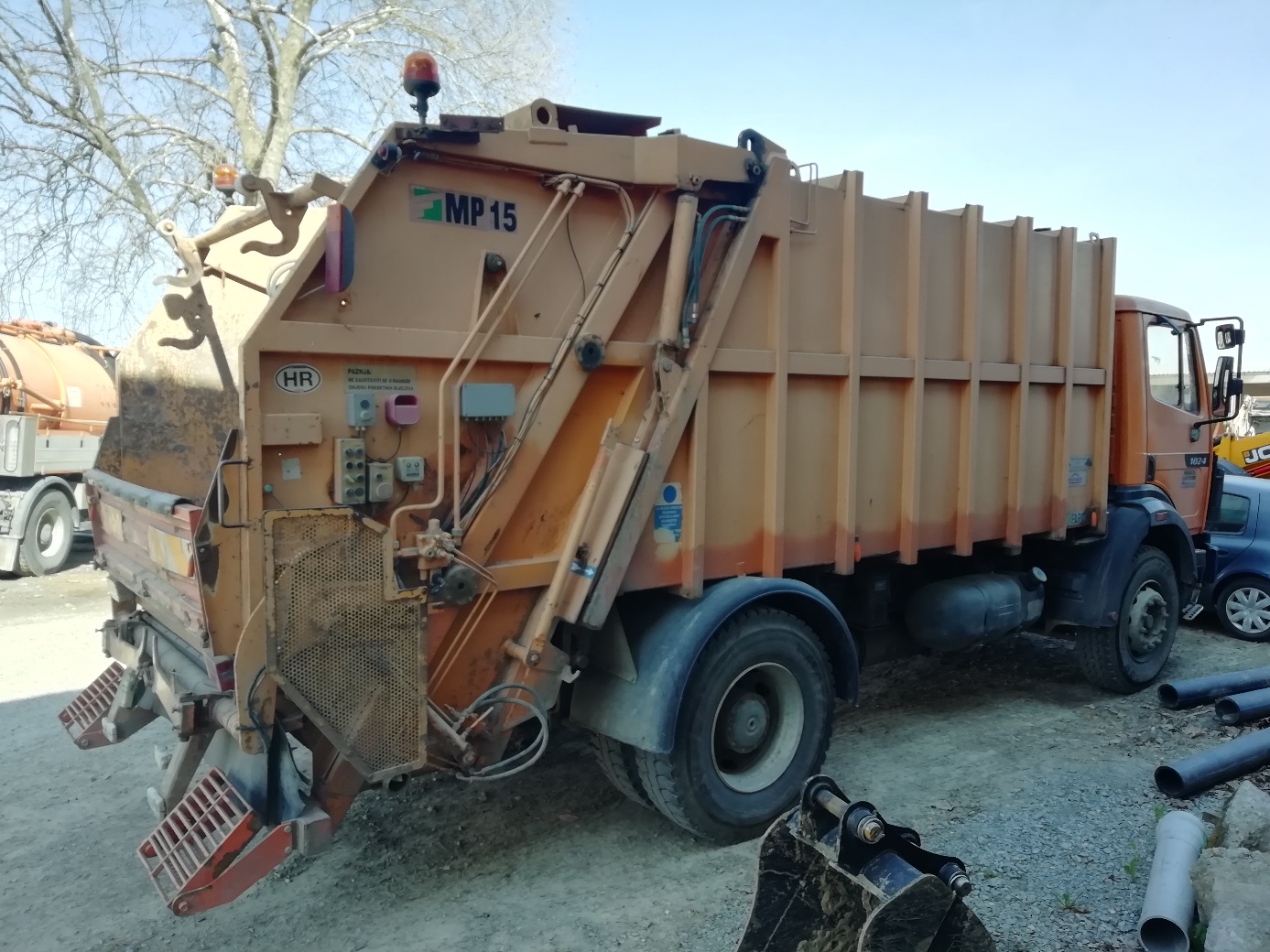 BJ-266-AN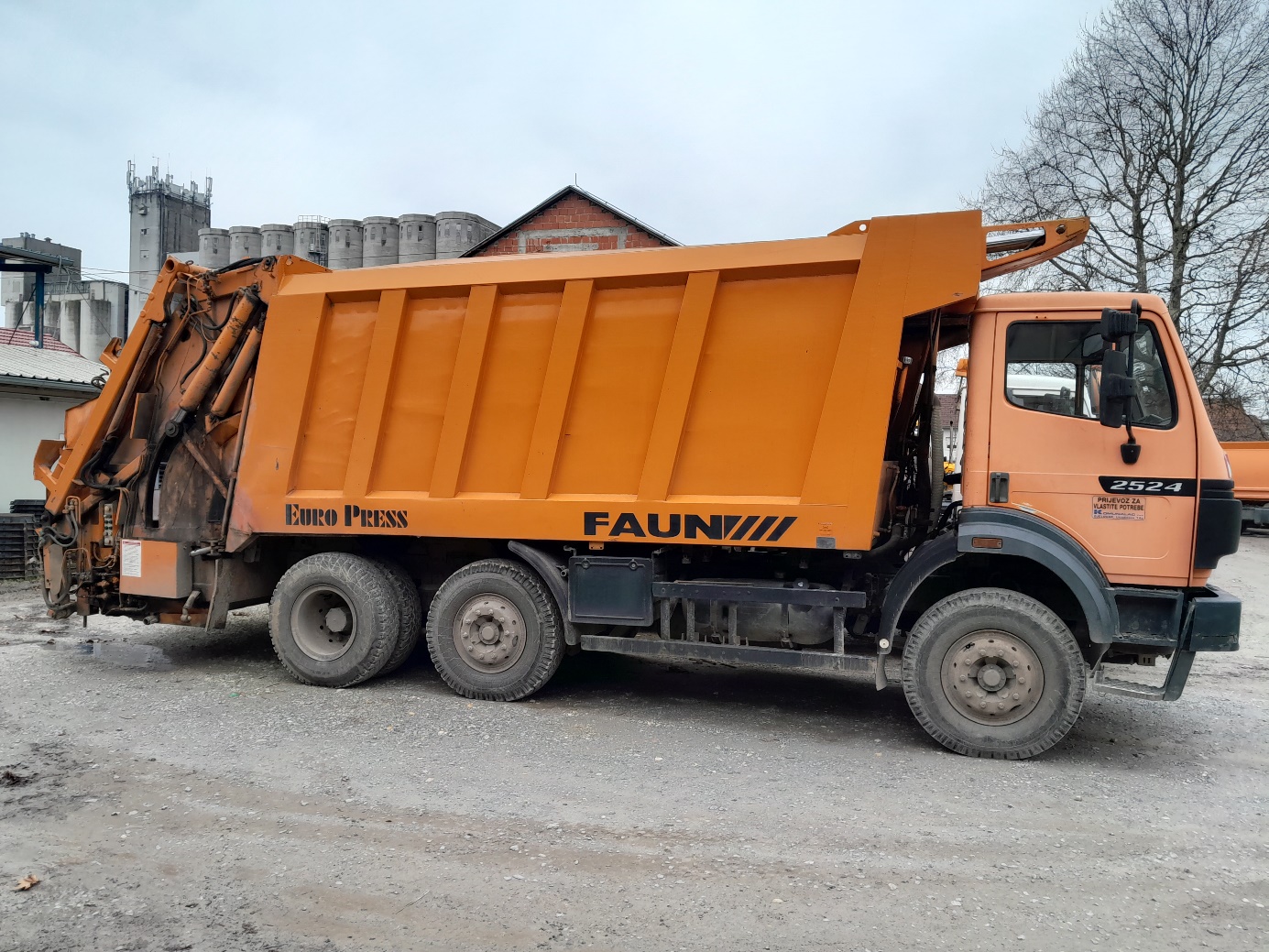 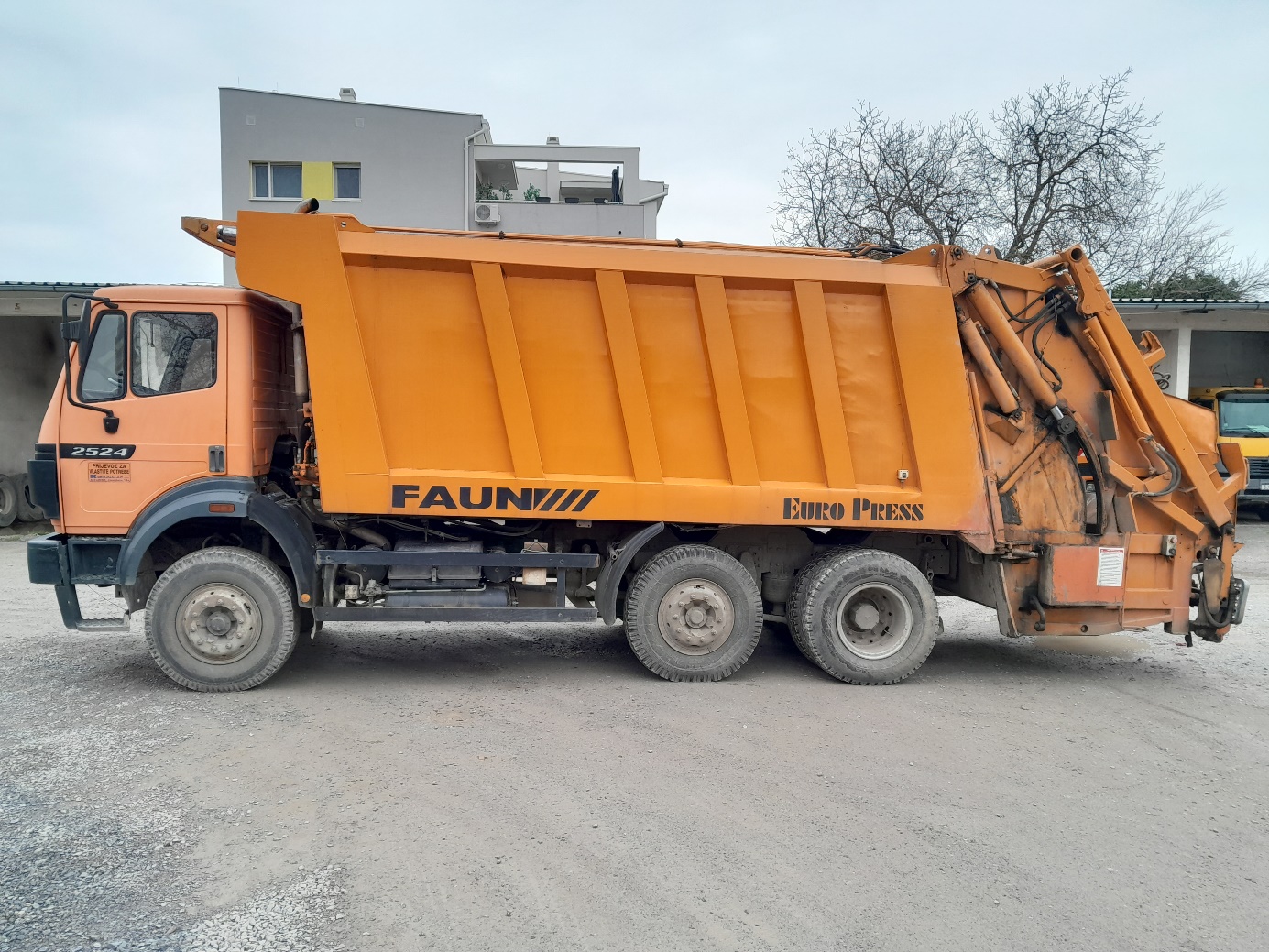 BJ-491-F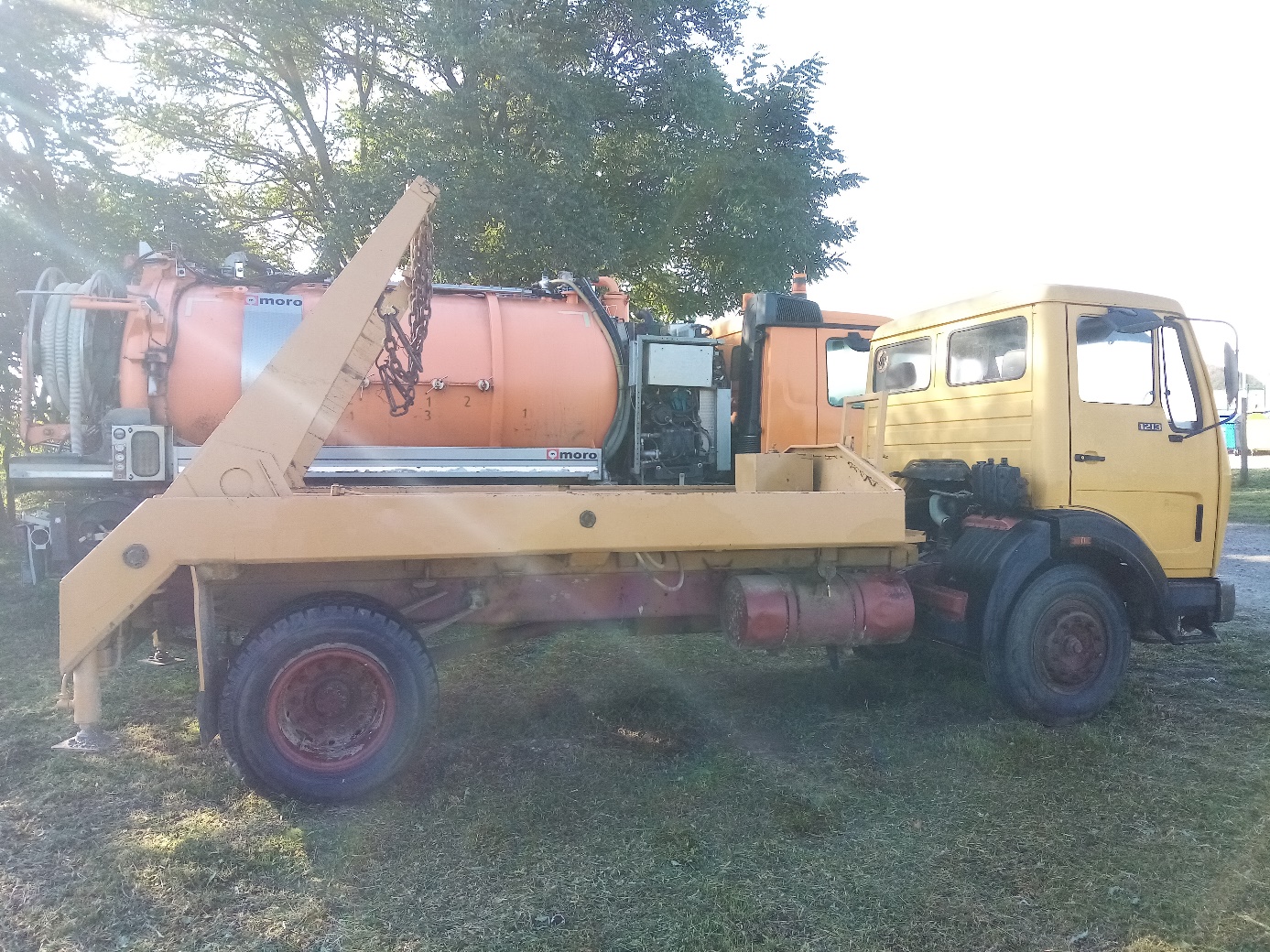 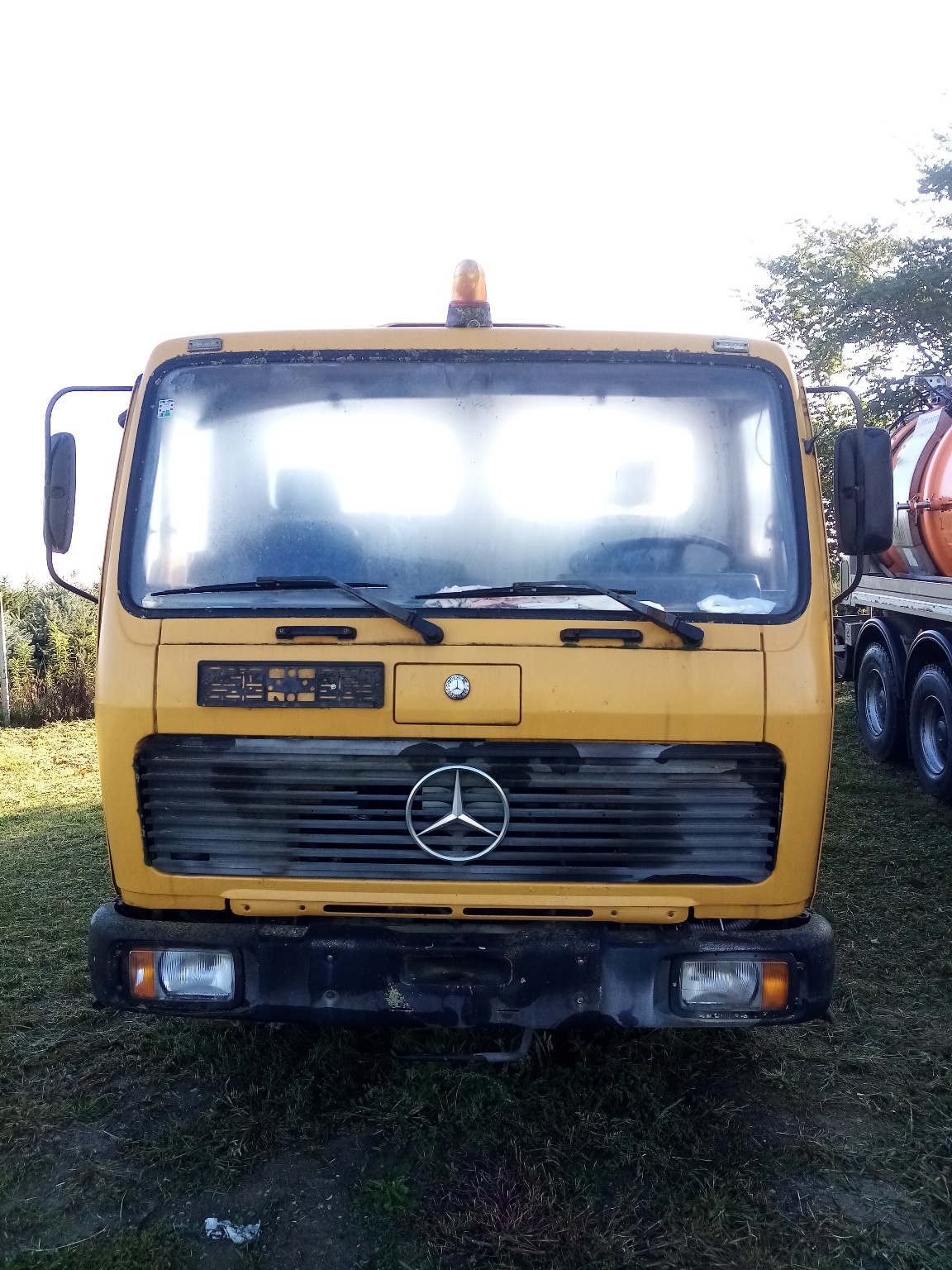 BJ-663-AZ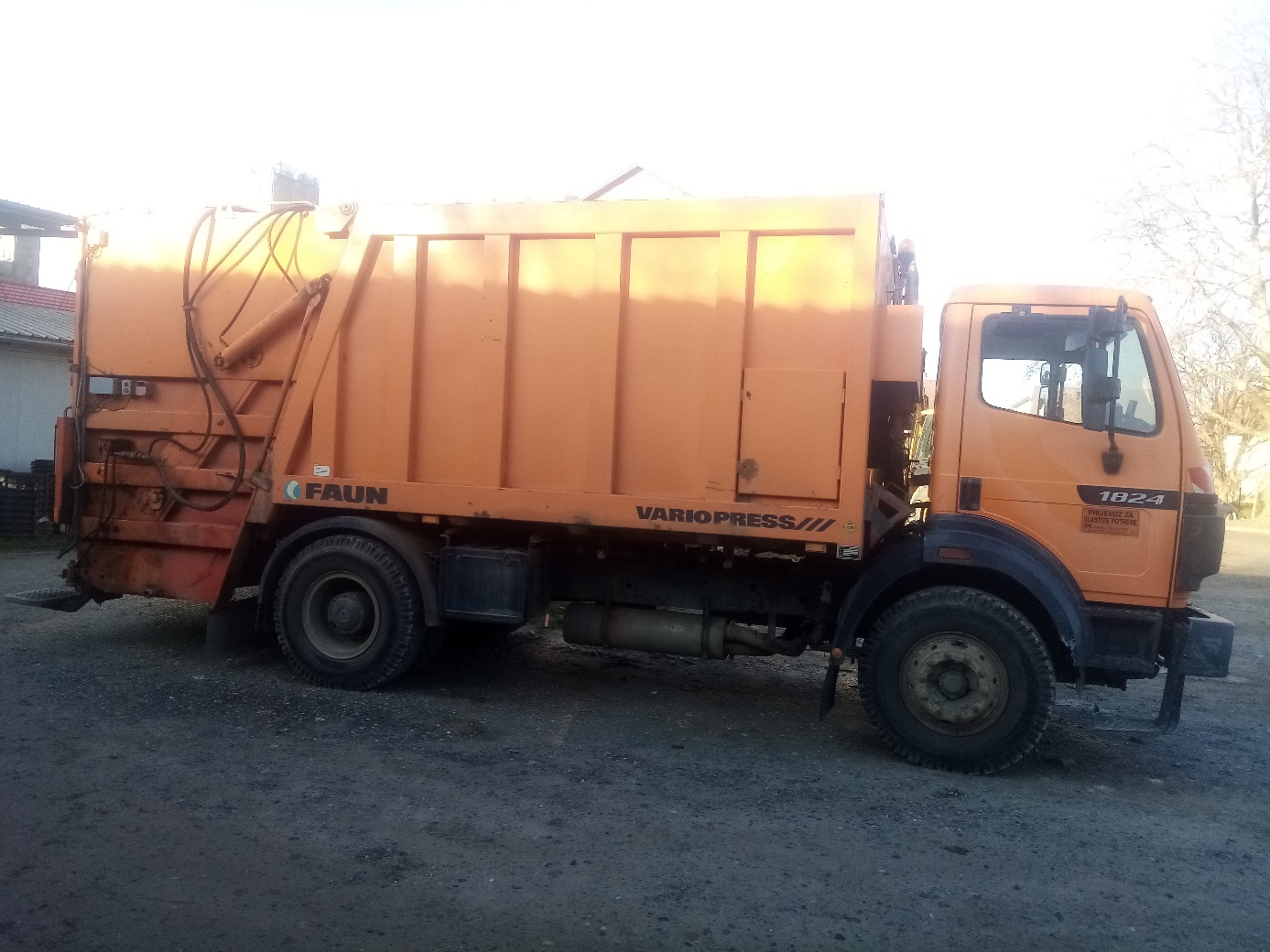 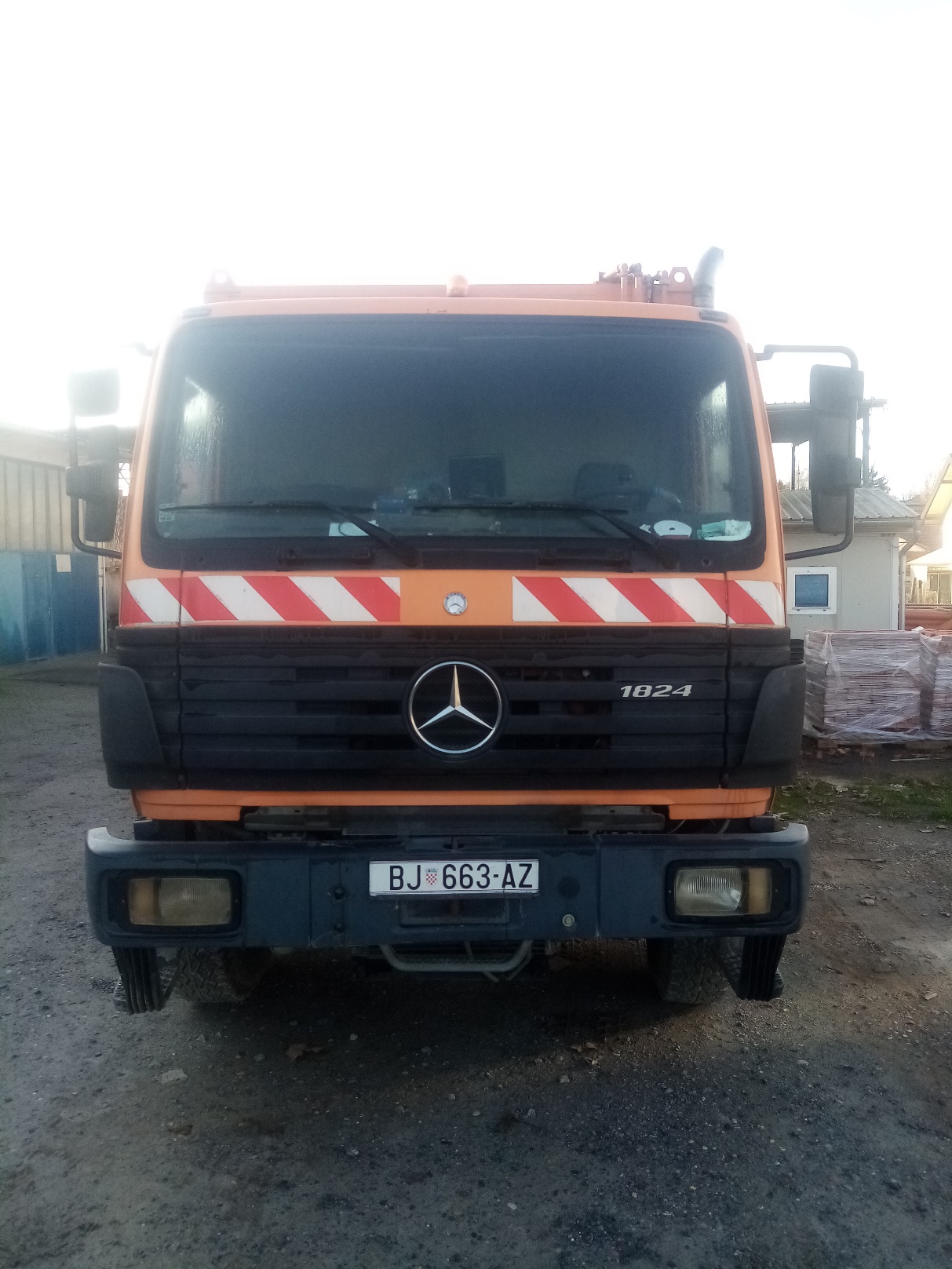 BJ-673-CA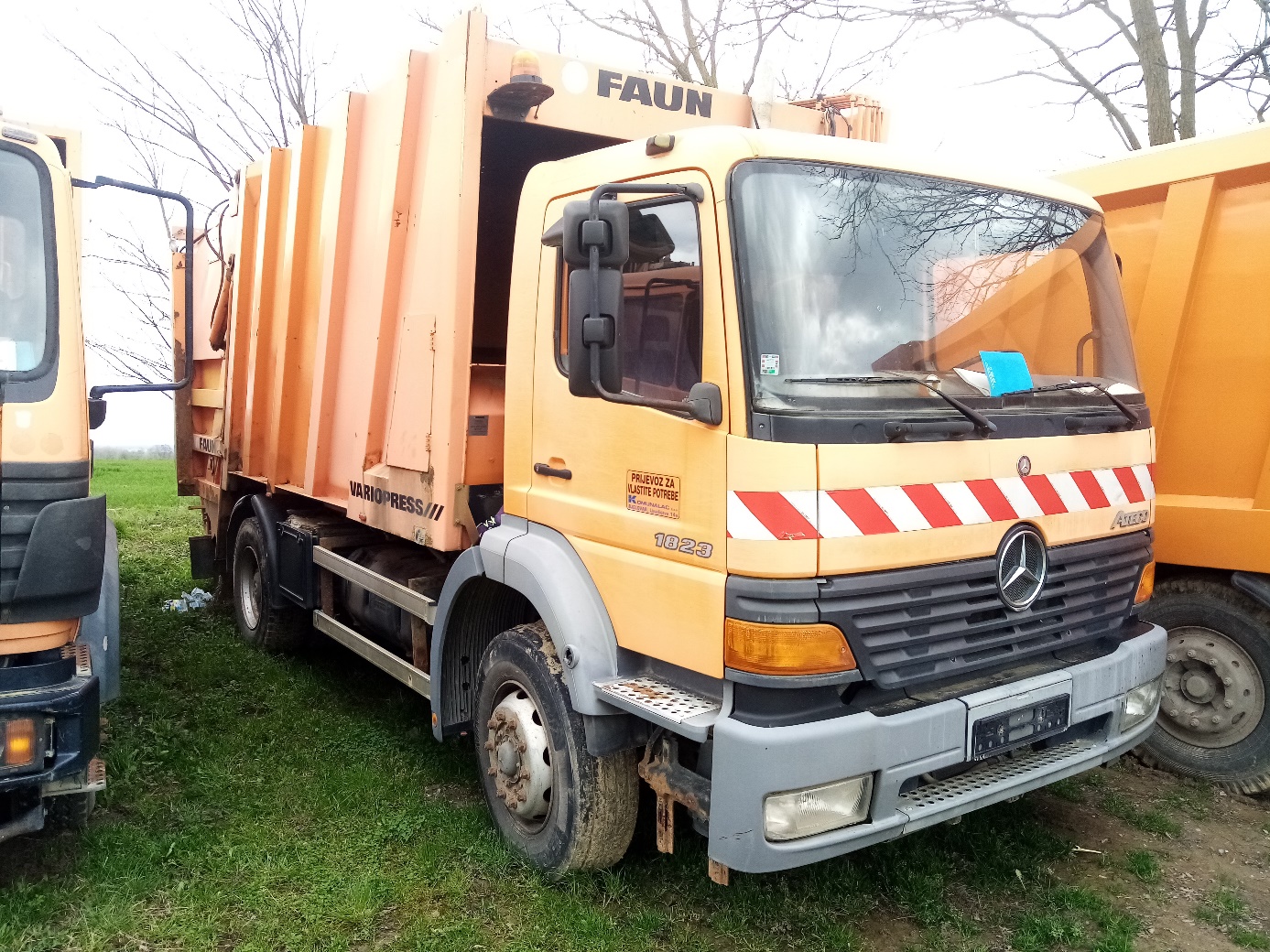 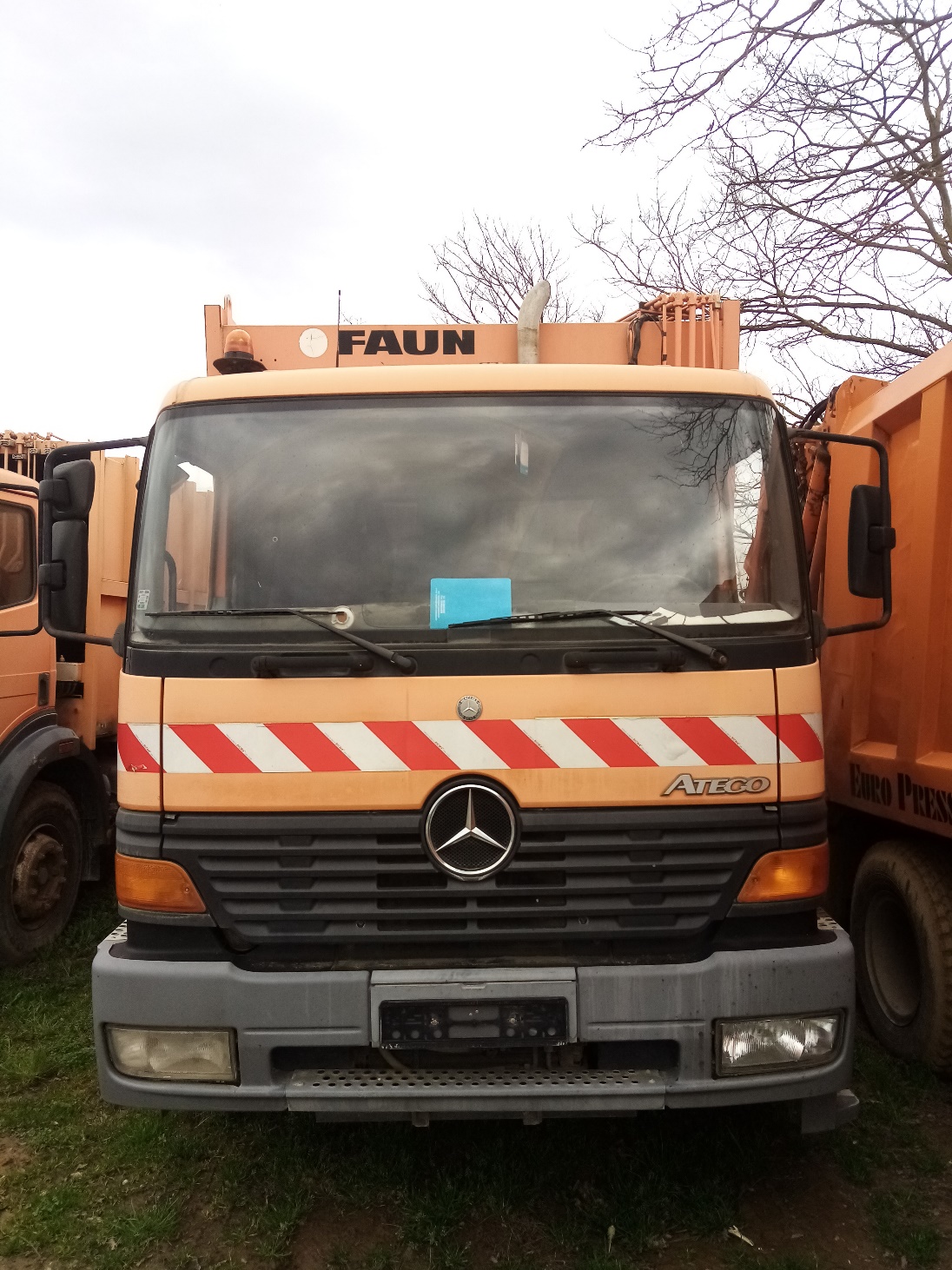 Marka vozila:Mercedes BenzTip vozila:1825 KOblik karoserije/ namjena:Zatvoreni/ za komunalne potrebeBroj šasije:WDB6521071K382934Godina proizvodnje:1999.NDM (kg):18.000Zapremnina motora (cm³):10.910Snaga motora (kW):180Ekološka kategorija vozila:EURO IIKilometraža:311.802 kmNadogradnja:Farid MP15Serijski broj nadogradnje:052Marka vozila:Mercedes BenzTip vozila:2524/ 6X2/ 4, 901/21.5Oblik karoserije/ namjena:Zatvoreni/ za komunalne potrebeBroj šasije:WDB6544271K085571Godina proizvodnje:1994.NDM (kg):25.500Zapremnina motora (cm³):9.572Snaga motora (kW):180Ekološka kategorija vozila:-Kilometraža:338.141 kmNadogradnja:FAUN Umwelttechnik AGTip:215/ 901Serijski broj nadogradnje:94 5239276Godina proizvodnje:1994.Marka vozila:Mercedes BenzTip vozila:12.13Oblik karoserije/ namjena:S nosačima za kontejnere/ za komunalne potrebeBroj šasije:36700513007559Godina proizvodnje:1991.NDM (kg):11.850Zapremnina motora (cm³):5.675Snaga motora (kW):96Ekološka kategorija vozila:-Kilometraža:252.735 kmNadogradnja:Kovina VisokoSerijski broj nadogradnje:nema pločiceMarka vozila:Mercedes BenzTip vozila:1824Oblik karoserije/ namjena:Zatvoreni/ za komunalne potrebeBroj šasije:WDB6520031K217053Godina proizvodnje:1996.NDM (kg):18.000Zapremnina motora (cm³):10.964Snaga motora (kW):182Ekološka kategorija vozila:EURO IIKilometraža:419.875 kmNadogradnja:FAUN Umwelttechnik GmbH & CoTip:16/ 211Serijski broj nadogradnje:96 5509322Godina proizvodnje:1996.Marka vozila:Mercedes BenzTip vozila:ATEGO C-98645, 1823Oblik karoserije/ namjena:Zatvoreni/ za komunalne potrebeBroj šasije:WDB9505011K509215Godina proizvodnje:2000.NDM (kg):19.000Zapremnina motora (cm³):6.374Snaga motora (kW):170Ekološka kategorija vozila:EURO IIKilometraža:317.186 kmNadogradnja:FAUN Umwelttechnik GmbH & CoOsterholz-ScharmbeckTip:18/ 211Serijski broj nadogradnje:00 5509403Godina proizvodnje:8/ 2000.Komisija za procjenu i prodaju specijalnih komunalnih vozila